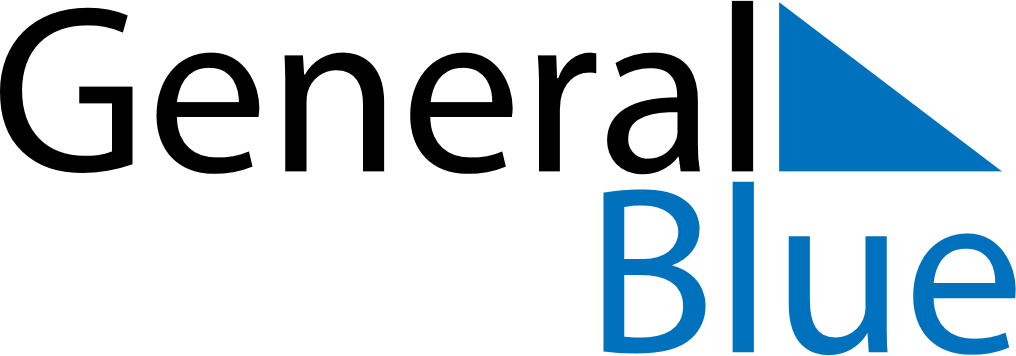 July 2024July 2024July 2024July 2024July 2024July 2024Vidareidi, Nordoyar, Faroe IslandsVidareidi, Nordoyar, Faroe IslandsVidareidi, Nordoyar, Faroe IslandsVidareidi, Nordoyar, Faroe IslandsVidareidi, Nordoyar, Faroe IslandsVidareidi, Nordoyar, Faroe IslandsSunday Monday Tuesday Wednesday Thursday Friday Saturday 1 2 3 4 5 6 Sunrise: 3:38 AM Sunset: 11:22 PM Daylight: 19 hours and 43 minutes. Sunrise: 3:39 AM Sunset: 11:20 PM Daylight: 19 hours and 41 minutes. Sunrise: 3:40 AM Sunset: 11:19 PM Daylight: 19 hours and 38 minutes. Sunrise: 3:42 AM Sunset: 11:18 PM Daylight: 19 hours and 35 minutes. Sunrise: 3:44 AM Sunset: 11:17 PM Daylight: 19 hours and 32 minutes. Sunrise: 3:46 AM Sunset: 11:15 PM Daylight: 19 hours and 29 minutes. 7 8 9 10 11 12 13 Sunrise: 3:47 AM Sunset: 11:14 PM Daylight: 19 hours and 26 minutes. Sunrise: 3:49 AM Sunset: 11:12 PM Daylight: 19 hours and 22 minutes. Sunrise: 3:51 AM Sunset: 11:10 PM Daylight: 19 hours and 18 minutes. Sunrise: 3:53 AM Sunset: 11:09 PM Daylight: 19 hours and 15 minutes. Sunrise: 3:56 AM Sunset: 11:07 PM Daylight: 19 hours and 11 minutes. Sunrise: 3:58 AM Sunset: 11:05 PM Daylight: 19 hours and 6 minutes. Sunrise: 4:00 AM Sunset: 11:03 PM Daylight: 19 hours and 2 minutes. 14 15 16 17 18 19 20 Sunrise: 4:02 AM Sunset: 11:01 PM Daylight: 18 hours and 58 minutes. Sunrise: 4:05 AM Sunset: 10:58 PM Daylight: 18 hours and 53 minutes. Sunrise: 4:07 AM Sunset: 10:56 PM Daylight: 18 hours and 49 minutes. Sunrise: 4:10 AM Sunset: 10:54 PM Daylight: 18 hours and 44 minutes. Sunrise: 4:12 AM Sunset: 10:52 PM Daylight: 18 hours and 39 minutes. Sunrise: 4:15 AM Sunset: 10:49 PM Daylight: 18 hours and 34 minutes. Sunrise: 4:17 AM Sunset: 10:47 PM Daylight: 18 hours and 29 minutes. 21 22 23 24 25 26 27 Sunrise: 4:20 AM Sunset: 10:44 PM Daylight: 18 hours and 24 minutes. Sunrise: 4:22 AM Sunset: 10:42 PM Daylight: 18 hours and 19 minutes. Sunrise: 4:25 AM Sunset: 10:39 PM Daylight: 18 hours and 14 minutes. Sunrise: 4:28 AM Sunset: 10:37 PM Daylight: 18 hours and 9 minutes. Sunrise: 4:30 AM Sunset: 10:34 PM Daylight: 18 hours and 3 minutes. Sunrise: 4:33 AM Sunset: 10:31 PM Daylight: 17 hours and 58 minutes. Sunrise: 4:36 AM Sunset: 10:29 PM Daylight: 17 hours and 52 minutes. 28 29 30 31 Sunrise: 4:38 AM Sunset: 10:26 PM Daylight: 17 hours and 47 minutes. Sunrise: 4:41 AM Sunset: 10:23 PM Daylight: 17 hours and 41 minutes. Sunrise: 4:44 AM Sunset: 10:20 PM Daylight: 17 hours and 36 minutes. Sunrise: 4:47 AM Sunset: 10:17 PM Daylight: 17 hours and 30 minutes. 